Puppy socialisation group form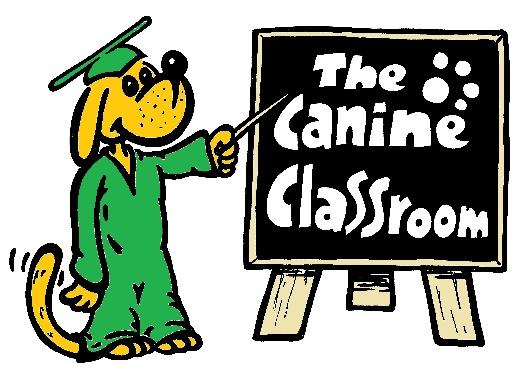 These sessions are to help you socialise your dog, with noises, objects, different surfaces, other puppies, older dogs, introduction to a lead.They are structured so the first half hour is spent with the dogs on leads meeting other dogs, exploring objects, walking on different surfaces while there are sounds of fireworks, children, street noises playing in the background.  We also spend time grooming and examining your dogs as if at the vets or groomers.  We bring our own friendly older dogs in to meet and greet.  We deliver basic training like sits, downs, heel work, recalls and focus.The second half hour they spend the time off lead playing either in groups or pairs depending on sizes and temperaments.  They have lots of toys to play with plus food games and learning to eat politely while other dogs are in their areas.Drop off and collection times are staggered to ensure you are entering and departing the kennels safely.All puppies must be fully vaccinated, and have with them a collar/harness/head collar and lead.  If any allergies please bring their own treats.  If not we have plenty.If you need to cancel your puppies session please let us know ASAP.  If less than 24 hours notice we ask you still to pay for the session.Your puppies are in our care for the entire session.  We do crate them to ensure they all get equal times.  The sessions are limited to 8 dogs. Please complete the form below.Name:Address:Telephone number:Email address:Dogs name: Microchip number:					Last vaccination date:Age of dog:							Breed:Any Allergies:Favourite treats:Favourite toys/games to play:Any other relevant information:How did you hear about us?Do we have permission to video/photograph any training we do with your dog to be potentially posted on our Facebook page and website and used in promotional advertising?Yes/NoAll information is confidential and will only be used if we need to contact you for any reason.I agree to collect my animal at the stated time and understand that if I do not I will be charged a additional fee for boarding.  I declare that my animal is in good health or receiving appropriate treatments.I understand that I am also entering into a agreement that my dog will be day boarded at Fensever Kennels and will therefore be insured as a boarder to a value of £1200 during its stay.I give permission for Fensever Kennels to seek veterinary treatment for my dog in a emergency.  I confirm my dog is in good health and received all vaccinations required for boarding.I understand that training of my dog will depend on many factors including my dogs ability and temperament, and whilst I have agreed a set of goals I hope to achieve with the assistance of The Canine Classroom I understand that this may not be possible.Signed by owner ……………………………………………………………. Date…………………………………………………………….Witnessed by ………………………………………………………………… Date……………………………………………………………….
(The Canine Classroom)